Spolek přátel šipek Stračov Vás srdečně zve naturnaj v roce 2012, který se bude konat v sobotu 21. ledna 2012 v místní hasičské klubovně od 1300.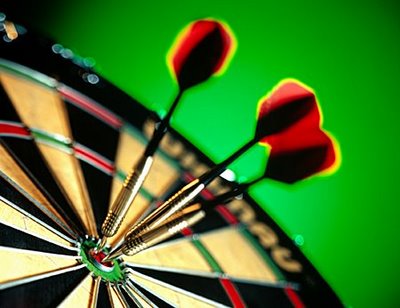 Občerstvení zajištěno Jednotné startovné: 50 Kč